OGEC de l’Ecole de l’Oratoire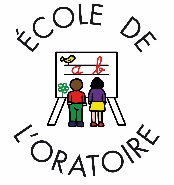 Organisme de gestion de l'établissement catholique Ecole de l’OratoireAssociation loi du 1 juillet 1901Siret n° 4951040850001612, rue de l’Oratoire69300 Caluire et CuireFiche d’autorisations (sorties, sorties scolaires, image)(Merci de remplir une fiche par enfant)NOM Prénom : …………………………………………  CLASSE : ……………… Autorisation pour photos ou films scolairesMonsieur, Madame ……………………………………..autorise(ent) toute prise de photos ou films de notre enfant…………………………………………… dans le cadre scolaire.Fait à Caluire			Le ……………………………                          Signatures : Autorisation de sortie pour les CE1/CE2/CM1/CM2Je soussigné(e)………………………………………………….. (Mère, Père, Tuteur)Autorise mon fils ou ma fille ……………………………………… à sortir seul(e) de l’école.*Merci d’entourer les heures- à 11h30		-à 16h45Merci de remplir cette autorisation de sortie pour tous les enfants à partir du CE1 qui quittent l’école seuls même occasionnellement.	Fait à Caluire			Le ……………………………		Signatures : Autorisation de sorties scolairesJe soussigné(e)………………………………………………….. (Mère, Père, Tuteur)Autorise mon fils ou ma fille ……………………………………… -	A participer à toutes les sorties scolaires qui auront lieu durant l’année scolaire 2017-2018-	A utiliser les moyens de transport (car, bus, train, métro)En cas d’urgence, accident ou hospitalisation et ne pouvant être contacté, j’autorise l’enseignante à prendre toutes les dispositions et je m’engage à rembourser les frais.Fait à Caluire			Le ……………………………		Signatures : 